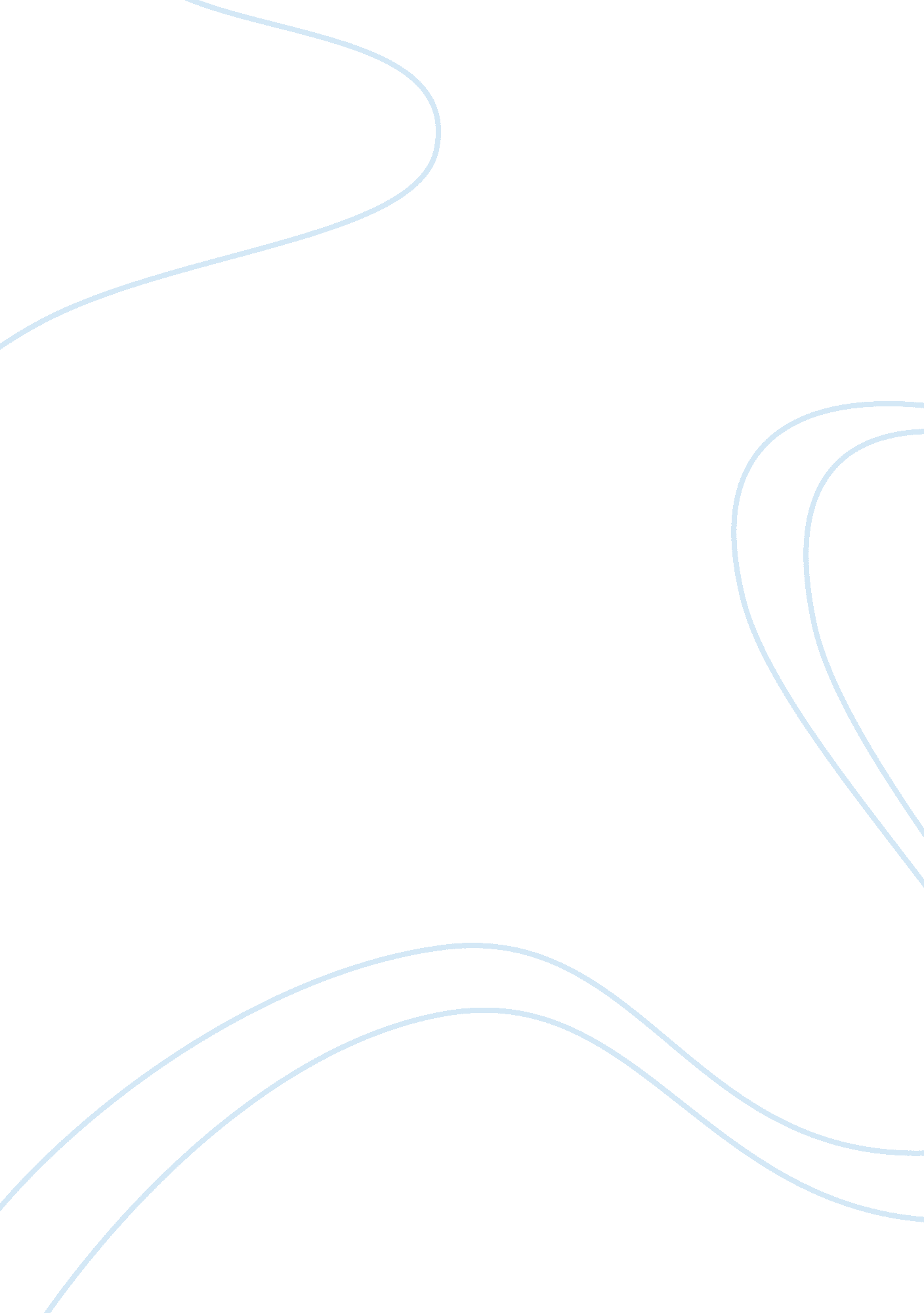 Why humber college? essay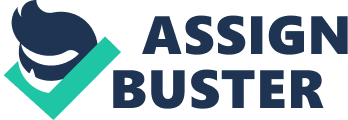 Essay#1Nandkumar Prabhune Student # 821-359-122 Why domestic students choose Humber College? All colleges compete to attract as many students as possible. They offer their unique competitive advantage. It is a challenge for domestic or international students to choose the right college. Domestic students choose Humber College for many reasons, but three stand out. Humber College offers a variety of programs to choose from through three conveniently located campuses and easily accessible in the Toronto area. Students can choose a Degree or diploma program to suit their needs on a full-time or part-time basis. One can choose the program that is the best fit for him or her. Each student has a dream, a passion and his or her area of interest. It can be music and television production or a passion for cooking. Whether it is law, engineering, business or technology, Humber College has maximum number of courses available under one roof in state of the art classrooms and labs. The apprenticeship programs provide hands on experience to students and distance education allows students to complete the programs without leaving their homes. Read also article “ A nation should require all of its students to study the same national curriculum until they enter college”. Secondly, Humber College is known for its reputation. It has the highly qualified faculty members. The staff and instructors are professionals in their respective area of studies. They cater to the highest standards recognized internationally. Students of Humber College stand out in the competitive job market because of the expert knowledge and guidance of these qualified teachers. Lastly, Humber College helps students through their co-op programs. Every student wants the best education in their area of interest, become a professional and get a good job or start his or her business. Humber College has very good support from local businesses and employers who know how a graduate from Humber College can contribute positively to an organization. They look forward to hiring such outstanding talent. In conclusion, a variety of programs, the best faculty members and the job placement assistance offered by Humber College makes it a unique college. Domestic students know that Humber College fulfils their dreams and expectations and they stand out from the crowd. Every student from Humber College is an asset to any business and community at large. 